Załącznik nr 55do uchwały Senatu Krakowskiej Akademii im. Andrzeja Frycza Modrzewskiego z dnia 29 czerwca 2022 r.Koncepcja kształcenia - zgodność z misją i strategią uczelni Prowadzenie kierunku studiów Bezpieczeństwo narodowe w Krakowskiej Akademii im. Andrzeja Frycza Modrzewskiego wynika  z podstawowych założeń misji uczelni, obejmującej działania edukacyjne w celu kształtowania osobowości studentów i absolwentów, zdolnych do podejmowania wyzwań związanych z pracą w publicznych i prywatnych sektorach bezpieczeństwa. Kształcenie służy efektywnemu przygotowywaniu absolwentów do rozwiązywania lokalnych i ponadlokalnych problemów bezpieczeństwa narodowego i wewnętrznego. Cele kształcenia:przyswojenie wiedzy i ukształtowanie umiejętności potrzebnych do pełnienia społecznych i zawodowych ról w instytucjach systemu bezpieczeństwa narodowego,  ukształtowanie kompetencji racjonalnego formułowania i rozwiązywania problemów z zakresu szeroko pojętego bezpieczeństwa,  nabycie kompetencji sprawnego pełnienia różnych funkcji w instytucjach bezpieczeństwa, ukształtowanie potrzeby ustawicznego rozwoju osobistego i zawodowego, przygotowanie do rozwijania własnej przedsiębiorczości i innowacyjności w zakresie bezpieczeństwa,  ukształtowanie wrażliwości etycznej i społecznej oraz gotowości do  pomocy  w rozwiązywaniu problemów w sytuacjach zagrożenia.Charakterystyka kierunku z uwzględnieniem potrzeb społeczno-gospodarczychKształcenie na kierunku bezpieczeństwo narodowe, studia pierwszego stopnia, wyposaża absolwentów w ogólną wiedzę oraz umiejętności z zakresu bezpieczeństwa narodowego, w tym z zakresu zarządzania, kierowania, dowodzenia bezpieczeństwem instytucjonalnym i społecznym. Zapewnia także nabycie wiedzy z dziedziny prawa, bezpieczeństwa państwa i jego obywateli, bezpieczeństwa i higieny pracy, rozpoznawania zagrożeń i racjonalizacji ryzyka z nimi związanego oraz znajomość języka obcego na poziomie B2+ Europejskiego Systemu  Opisu Kształcenia Językowego Rady Europy, w tym języka specjalistycznego.Absolwenci, w zależności od specjalizacji, są w sposób właściwy przygotowywani do pracy w różnych służbach i instytucjach zajmujących się problematyką bezpieczeństwa i obronności, przede wszystkim w służbach mundurowych, instytucjach sektora obronności i porządku publicznego, ochrony osób i mienia, zarządzania i organizacji bezpieczeństwa, a także służb bezpieczeństwa państwa przede wszystkim: Policji, Straży Granicznej, Państwowej Straży Pożarnej, Żandarmerii Wojskowej, Straży Miejskiej, Służby Więziennej, Inspekcji Transportu Drogowego, pracownikami firm ochroniarskich. Są też przygotowywani do pracy w strukturach zarządzania kryzysowego na wszystkich szczeblach administracji państwowej i samorządowej.Opis realizacji programu - informacja o ścieżkach specjalizacyjnych, modułach i warunkach ich wyboru Studenci w ramach kierunku bezpieczeństwo narodowe mogą studiować, mając do wyboru następujące specjalizacje:- zarządzanie bezpieczeństwem i obronnością,- zarządzanie kryzysowe i ochrona ludności,- edukacja dla bezpieczeństwa,- zarządzanie bezpieczeństwem i higieną pracy,- policja w systemie bezpieczeństwa publicznego,- siły i służby specjalne,- bezpieczeństwo w załogowym i bezzałogowym transporcie lotniczym,- ochrona informacji z elementami cyberbezpieczeństwa.Na trzech pierwszych semestrach studiów realizowane są przede wszystkim przedmioty podstawowe i kierunkowe, wprowadzające w zagadnienia związane z poszczególnymi obszarami i rodzajami bezpieczeństwa. Pozwalają one studentowi przyswoić wiedzę, umiejętności i kompetencje z zakresu bezpieczeństwa narodowego oraz umożliwić  świadomy wybór specjalizacji.  Studenci rozpoczynają kształcenie specjalizacyjne od czwartego semestru studiów. Praktyki zawodowe - wymiar, zasady i forma odbywania praktyk zawodowychNie dotyczyBadania naukoweGłówne kierunki badań naukowych w jednostce Główne obszary badawcze:Bezpieczeństwo i obronność w XXI wieku. Edukacja dla obronności i bezpieczeństwa społeczeństwa RP. Cyberbezpieczeństwo RP. Dowodzenie i zarządzanie bezpieczeństwem.  Bezpieczeństwo  społeczne (jednostek, rodzin i społeczności, ze szczególnym uwzględnieniem udziału służb mundurowych w realizacji zadań z tego zakresu).Związek badań naukowych z dydaktyką w ramach dyscypliny, do której przyporządkowany jest kierunek studiów Istnieje ścisły związek pomiędzy dydaktyką, a kierunkami prowadzonych badań. Nauczyciele – badacze prowadzą przedmioty wiodące/kierunkowe, które bezpośrednio związane są z tematyką prowadzonych przez nauczyciela badań. W treściach przedmiotów nauczyciele prezentują i wykorzystują wyniki badań. Publikacje naukowe, będące efektem prowadzonych przez nauczyciela badań, wprowadzane są do literatury przedmiotu.Opis infrastruktury niezbędnej do prowadzenia kształcenia   Uczelnia posiada własne zaplecze dydaktyczne i badawczo – rozwojowe, zapewnia sale wykładowe i ćwiczeniowe z wyposażeniem komputerowym i multimedialnym. Pracownie komputerowe wyposażone są w sprzęt komputerowy i specjalistyczne programy związane z kierunkiem studiów. Biblioteka uczelniana, stanowiąca wsparcie naukowo-dydaktyczne dla kadry i studentów, posiada ponad 82 tys. woluminów książek oraz około 3,5 tysiąca roczników czasopism retrospektywnych. Biblioteka wyposażona jest w wypożyczalnię, czytelnię główną i czytelnię czasopism, zapewnia ponad 100 miejsc w czytelniach i ponad 70 stanowisk komputerowych.Wymogi związane z ukończeniem studiów (praca dyplomowa, egzamin dyplomowy) Warunkiem ukończenia studiów jest zaliczenie wszystkich przedmiotów przewidzianych w planie studiów, uzyskanie wymaganej do ukończenia studiów liczby punktów ECTS oraz złożenie z pozytywnym wynikiem egzaminu dyplomowego. W trakcie egzaminu dyplomowego student odpowiada na 3 pytania. Pierwsze pytanie związane jest z pracą dyplomową napisaną przez studenta, dwa pozostałe student  losuje z listy pytań i dotyczą one kierunku studiów. Pytania kierunkowe dotyczą zagadnień związanych ze studiowanym kierunkiem i przypisaną do niego dyscypliną naukową. Ujmują one w sposób pogłębiony, rozszerzony bądź uściślający zagadnienia związane z tematami omawianymi na przedmiotach prowadzonych na kierunku studiów.Charakterystykipierwszego stopnia efektów uczenia się dla kwalifikacji na poziomie 6 Polskiej Ramy Kwalifikacji typowe dla kwalifikacji uzyskiwanych w ramach systemu szkolnictwa wyższego i nauki po uzyskaniu kwalifikacji pełnej na poziomie 6 PRK dla kierunku bezpieczeństwo narodoweOpis zakładanych efektów uczenia się w odniesieniu do charakterystyk drugiego stopnia efektów uczenia się dla kwalifikacji na poziomie 6 Polskiej Ramy Kwalifikacji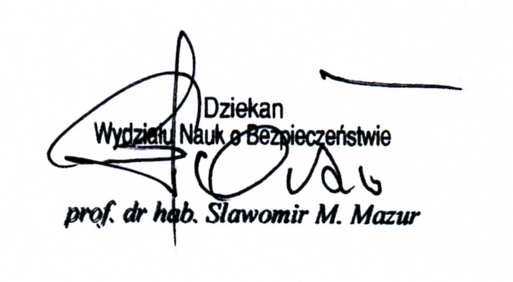 Program studiów Program studiów Podstawowe informacjePodstawowe informacjeNazwa WydziałuWydział Nauk o BezpieczeństwieNazwa kierunkuBezpieczeństwo narodowePoziompierwszego stopniaProfil ogólnoakademickiForma stacjonarneNabór2022/23Język studiów studia w języku polskimLiczba semestrów6Tytuł zawodowy licencjatPrzyporządkowanie kierunku do dziedzin oraz dyscyplin, do których odnoszą się efekty uczenia sięPrzyporządkowanie kierunku do dziedzin oraz dyscyplin, do których odnoszą się efekty uczenia sięPrzyporządkowanie kierunku do dziedzin oraz dyscyplin, do których odnoszą się efekty uczenia sięDziedzina oraz dyscyplina wiodąca nauki o bezpieczeństwie89 %Dodatkowa dyscyplinanauki prawne6%Dodatkowa dyscyplinanauki o zarządzaniu i jakości5 %Suma %Suma %100Liczba punktów ECTS Liczba punktów ECTS Konieczna do ukończenia studiów 180W ramach zajęć prowadzonych z bezpośrednim udziałem nauczycieli akademickich lub innych osób prowadzących zajęcia90Którą student uzyskuje w ramach zajęć do wyboru54Którą student musi uzyskać w ramach praktyk zawodowych 0Którą student musi uzyskać w ramach zajęć z dziedziny nauk humanistycznych lub społecznych (nie mniejszą niż 5 pkt. ECTS w przypadku kierunków studiów przyporządkowanych do dyscyplin w ramach dziedzin innych niż odpowiednio nauki humanistyczne lub społeczne)118Którą student uzyskuje w ramach zajęć związanych z prowadzoną w uczelni działalnością naukową w dyscyplinie lub dyscyplinach, do których jest przyporządkowany kierunek studiów (dotyczy profilu ogólnoakademickiego) 90Którą student uzyskuje w ramach zajęć kształtujących umiejętności praktyczne (dotyczy profilu praktycznego)-Łączna liczba godzin zajęć dydaktycznych konieczna do ukończenia studiów1850Nazwa Wydziału: Wydział Nauk o BezpieczeństwieNazwa kierunku studiów: Bezpieczeństwo narodowePoziom kształcenia: I stopniaProfil kształcenia: ogólnoakademickiNazwa Wydziału: Wydział Nauk o BezpieczeństwieNazwa kierunku studiów: Bezpieczeństwo narodowePoziom kształcenia: I stopniaProfil kształcenia: ogólnoakademickiNazwa Wydziału: Wydział Nauk o BezpieczeństwieNazwa kierunku studiów: Bezpieczeństwo narodowePoziom kształcenia: I stopniaProfil kształcenia: ogólnoakademickiNazwa Wydziału: Wydział Nauk o BezpieczeństwieNazwa kierunku studiów: Bezpieczeństwo narodowePoziom kształcenia: I stopniaProfil kształcenia: ogólnoakademickiSymbolOpis zakładanych efektów uczenia sięOdniesienie do charakterystyk drugiego stopnia efektów uczenia się dla kwalifikacji na poziomie 6 PRKOdniesienie do charakterystyk drugiego stopnia efektów uczenia się dla kwalifikacji na poziomie 6 PRKEfekty uczenia się: Wiedza Efekty uczenia się: Wiedza Efekty uczenia się: Wiedza Efekty uczenia się: Wiedza EUK6_W1zna miejsce bezpieczeństwa narodowego wśród innych nauk społecznych i charakteryzuje jego specyfikę wynikającą z jego interdyscyplinarnego charakteruP6S_W, P6S_WGP6S_W, P6S_WGEUK6_W2ma wiedzę dotyczącą różnych typów zjawisk i procesów determinujących zagrożenia oraz instytucje działające na rzecz bezpieczeństwaP6S_WK, P6S_WGP6S_WK, P6S_WGEUK6_W3zna i charakteryzuje kategorie pojęciowe i procesy opisujące państwo, społeczeństwo, gospodarkę, dokonuje ich interpretacji, szczególnie w obszarze bezpieczeństwa narodowegoP6S_WK, P6S_WGP6S_WK, P6S_WGEUK6_W4zna relacje między podmiotami systemu bezpieczeństwa narodowego, a instytucjami gospodarczymi i społecznymi, które tworzą ich otoczenie w skali krajowej i międzynarodowejP6S_WK, P6S_WGP6S_WK, P6S_WGEUK6_W5ma wiedzę na temat  narzędzi i przydatności podstawowych technologii w informacyjnym wspieraniu funkcjonowania systemu bezpieczeństwa narodowegoP6S_WK, P6S_WGP6S_WK, P6S_WGEUK6_W6zna  normy prawne, reguły moralno - etyczne wpływające na działania społeczne, w tym badawcze, związane z bezpieczeństwem narodowym, w tym w szczególności z zakresu ochrony własności przemysłowej i prawa autorskiegoP6S_WK, P6S_WGP6S_WK, P6S_WGEUK6_W7zna zapisy strategii bezpieczeństwa narodowego ma także wiedzę na temat czynników jednostkowych i społecznych wpływających na jej realizacjęP6S_WK, P6S_WGP6S_WK, P6S_WGEUK6_W8zna zadania systemu bezpieczeństwa narodowego w zakresie zapewniania bezpieczeństwa, na szczeblu – gminy, powiatu, województwa, kraju P6S_WK, P6S_WGP6S_WK, P6S_WGEUK6_W9ma wiedzę na temat podmiotów i elementów kierujących i wykonawczych systemu bezpieczeństwa narodowego oraz zna przypisane im zadaniaP6S_WK, P6S_WGP6S_WK, P6S_WGEUK6_W10zna metodologię badań społecznych w tym  w dyscyplinie nauk o bezpieczeństwieP6S_WK, P6S_WGP6S_WK, P6S_WGEUK6_W11ma wiedzę dotyczącą używania broni palnej i środków przymusu bezpośredniego P6S_WK P6S_WK EUK6_W12ma wiedzę na temat ogólnych zasad zdobywania i utrzymywania sprawności fizycznej, zna także zagadnienia z zakresu  samoobrony i technik interwencyjnychP6S_WKP6S_WKEUK6_W13zna leksykę i gramatykę języka obcego na poziomie B2, w tym słownictwo związane ze studiowanym kierunkiem P6S_WKP6S_WKEfekty uczenia się: Umiejętności -Efekty uczenia się: Umiejętności -Efekty uczenia się: Umiejętności -Efekty uczenia się: Umiejętności -EUK6_U1identyfikuje i analizuje  zjawiska i procesy lokalne i ponadlokalne ze sfery bezpieczeństwa narodowego  oraz wyjaśnia przyczyny ich rozwoju P6S_UWP6S_UOP6S_UUP6S_UWP6S_UOP6S_UUEUK6_U2stosuje metodyczne podejścia do gromadzenia i analizowania informacji wyjaśniających różne rodzaje bezpieczeństwaP6S_UWP6S_UKP6S_UOP6S_UWP6S_UKP6S_UOEUK6_U3dokonuje samodzielnej interpretacji zjawisk bezpieczeństwa dla potrzeb rozwiązywania problemów z zakresu bezpieczeństwaP6S_UWP6S_UKP6S_UWP6S_UKEUK6_U4wyjaśnia zachodzące procesy społeczne oraz ich skutki dla bezpieczeństwa narodowegoP6S_UWP6S_UKP6S_UWP6S_UKEUK6_U5wskazuje i charakteryzuje adekwatne do sytuacji metody działania na rzecz utrzymania pożądanego poziomu bezpieczeństwa narodowegoP6S_UKP6S_UOP6S_UKP6S_UOEUK6_U6problemy zaradcze w zakresie bezpieczeństwa narodowego oraz przekłada je na zadania dla instytucji społecznychP6S_UWP6S_UKP6S_UUP6S_UWP6S_UKP6S_UUEUK6_U7analizuje w kategoriach prawnych i etycznych skutki konkretnych działań w sferze bezpieczeństwa narodowegoP6S_UWP6S_UKP6S_UUP6S_UWP6S_UKP6S_UUEUK6_U8analizuje sytuację kryzysowe i zorganizuje pracę w zespole, pełniąc w nim różne roleP6S_UWP6S_UKP6S_UOP6S_UWP6S_UKP6S_UOEUK6_U9dokonuje własnej interpretacji wybranych problemów bezpieczeństwa argumentując je poglądami różnych autorów oraz treściami wybranych teoriiP6S_UWP6S_UKP6S_UUP6S_UWP6S_UKP6S_UUEUK6_U10posługuje się językiem obcym w mowie i piśmie na poziomie B2 Europejskiego Systemu Opisu Kształcenia JęzykowegoP6S_UKP6S_UKEUK6_U11potrafi wykonać czynności związane z prawidłową obsługą broni palnej oraz właściwie używać środki przymusu bezpośredniego P6S_UWP6S_UWEUK6_U12potrafi wykonywać ćwiczenia pozwalające na utrzymanie sprawności fizycznej, a także używać określonych technik samoobrony P6S_UWP6S_UWEUK6_U13potrafi komunikować się w języku obcymP6S_UWP6S_UWEfekty uczenia się: Kompetencje społeczne -Efekty uczenia się: Kompetencje społeczne -Efekty uczenia się: Kompetencje społeczne -Efekty uczenia się: Kompetencje społeczne -EUK6_KS1posiada świadomość ograniczeń swojej wiedzy i konieczności uczenia się przez całe życie posiada świadomość ograniczeń swojej wiedzy i konieczności uczenia się przez całe życie P6S_KKP6S_KOP6S_KREUK6_KS2jest zdolny do komunikowania się z otoczeniem w sferze nowych idei i gotowy do zmiany swojej opinii wobec racjonalnych argumentówjest zdolny do komunikowania się z otoczeniem w sferze nowych idei i gotowy do zmiany swojej opinii wobec racjonalnych argumentówP6S_KKP6S_KOEUK6_KS3jest zdolny zorganizować i pokierować pracą zespołów przyjmując różne rolejest zdolny zorganizować i pokierować pracą zespołów przyjmując różne roleP6S_KOP6S_KREUK6_KS4przekazuje i broni własnych poglądów przy użyciu różnych środków komunikowania sięprzekazuje i broni własnych poglądów przy użyciu różnych środków komunikowania sięP6S_KKP6S_KREUK6_KS5poszukuje nowych źródeł informacji i wie jak je wykorzystać w przedsiębiorczych działaniach z  zakresu bezpieczeństwa poszukuje nowych źródeł informacji i wie jak je wykorzystać w przedsiębiorczych działaniach z  zakresu bezpieczeństwa P6S_KKP6S_KOP6S_KREUK6_KS6jest świadomy potrzeby dbania o sprawność fizyczną i jej wpływu na bezpieczeństwo jest świadomy potrzeby dbania o sprawność fizyczną i jej wpływu na bezpieczeństwo P6S_KRGrupa zajęć podstawowychGrupa zajęć podstawowychGrupa zajęć podstawowychEfekty uczenia się przypisane do grupy zajęćEfekty uczenia się przypisane do grupy zajęćTreści programowe WiedzaK_W01 K_W02 K_W03 K_W10Treści zapewniające poznanie podstaw wybranych nauk społecznych stanowiące rozszerzenie wiedzy z dyscypliny nauki o bezpieczeństwie, w tym treści:- dotyczące istoty bezpieczeństwa narodowego, jego znaczenia dla gospodarki, społeczeństwa i środowiska przyrodniczego,- umożliwiające analizę kluczowych zagadnień dla nauk o bezpieczeństwie to jest  czynników kształtujących bezpieczeństwo międzynarodowe i narodowe, - związane ze współczesnymi stosunkami międzynarodowymi   i wojskowymi oraz ich uwarunkowaniami, - przedstawiające zagadnienia sprawnego kierowania i funkcjonowania organizacji/ instytucji bezpieczeństwa narodowego, - dotyczące  metodologii badań naukowych w obszarze bezpieczeństwa narodowego, - z zakresu gramatyki, semantyki i semiotyki wybranego języka obcego.UmiejętnościK_U01 K_U02 K_U010 Treści zapewniające poznanie podstaw wybranych nauk społecznych stanowiące rozszerzenie wiedzy z dyscypliny nauki o bezpieczeństwie, w tym treści:- dotyczące istoty bezpieczeństwa narodowego, jego znaczenia dla gospodarki, społeczeństwa i środowiska przyrodniczego,- umożliwiające analizę kluczowych zagadnień dla nauk o bezpieczeństwie to jest  czynników kształtujących bezpieczeństwo międzynarodowe i narodowe, - związane ze współczesnymi stosunkami międzynarodowymi   i wojskowymi oraz ich uwarunkowaniami, - przedstawiające zagadnienia sprawnego kierowania i funkcjonowania organizacji/ instytucji bezpieczeństwa narodowego, - dotyczące  metodologii badań naukowych w obszarze bezpieczeństwa narodowego, - z zakresu gramatyki, semantyki i semiotyki wybranego języka obcego.Kompetencje K_K01K_K05 Treści zapewniające poznanie podstaw wybranych nauk społecznych stanowiące rozszerzenie wiedzy z dyscypliny nauki o bezpieczeństwie, w tym treści:- dotyczące istoty bezpieczeństwa narodowego, jego znaczenia dla gospodarki, społeczeństwa i środowiska przyrodniczego,- umożliwiające analizę kluczowych zagadnień dla nauk o bezpieczeństwie to jest  czynników kształtujących bezpieczeństwo międzynarodowe i narodowe, - związane ze współczesnymi stosunkami międzynarodowymi   i wojskowymi oraz ich uwarunkowaniami, - przedstawiające zagadnienia sprawnego kierowania i funkcjonowania organizacji/ instytucji bezpieczeństwa narodowego, - dotyczące  metodologii badań naukowych w obszarze bezpieczeństwa narodowego, - z zakresu gramatyki, semantyki i semiotyki wybranego języka obcego.Grupa zajęć kierunkowychGrupa zajęć kierunkowychGrupa zajęć kierunkowychEfekty uczenia się przypisane do grupy zajęćEfekty uczenia się przypisane do grupy zajęćTreści programowe WiedzaK_W04K_W05K_W06 K_W07 K_W08K_W09 Treści zapewniające rozszerzoną wiedzę z zakresu dyscypliny nauki o bezpieczeństwie, w tym treści:- dotyczące charakterystyki bezpieczeństwa narodowego, jego zagrożeń oraz  strategii, celów operacyjnych i działań zapewniających akceptowalny jego poziom,  - przedstawiające instytucje bezpieczeństwa narodowego ich organizację, zadania, prawne i społeczne aspekty  funkcjonowania,  w szczególności ukazujące znaczenie dla bezpieczeństwa narodowego Sił Zbrojnych RP, Policji, Straży Granicznej, Krajowego Systemu Ratowniczo – Gaśniczego, Systemu Ratownictwa Medycznego, - związane z funkcjonowaniem systemu zarządzania kryzysowego w administracji publicznej, jego organizację, kierowanie systemem i logistyczne zabezpieczenie, - prezentujące akty normatywne  z zakresu bezpieczeństwa narodowego,- przygotowujące do praktycznego wykorzystania broni oraz organizacji szkolenia strzeleckiego.UmiejętnościK_U04, K_U05 K_U06 K_U07K_U08K_U09 Treści zapewniające rozszerzoną wiedzę z zakresu dyscypliny nauki o bezpieczeństwie, w tym treści:- dotyczące charakterystyki bezpieczeństwa narodowego, jego zagrożeń oraz  strategii, celów operacyjnych i działań zapewniających akceptowalny jego poziom,  - przedstawiające instytucje bezpieczeństwa narodowego ich organizację, zadania, prawne i społeczne aspekty  funkcjonowania,  w szczególności ukazujące znaczenie dla bezpieczeństwa narodowego Sił Zbrojnych RP, Policji, Straży Granicznej, Krajowego Systemu Ratowniczo – Gaśniczego, Systemu Ratownictwa Medycznego, - związane z funkcjonowaniem systemu zarządzania kryzysowego w administracji publicznej, jego organizację, kierowanie systemem i logistyczne zabezpieczenie, - prezentujące akty normatywne  z zakresu bezpieczeństwa narodowego,- przygotowujące do praktycznego wykorzystania broni oraz organizacji szkolenia strzeleckiego.Kompetencje K_K02 K_K03 K_K04 Treści zapewniające rozszerzoną wiedzę z zakresu dyscypliny nauki o bezpieczeństwie, w tym treści:- dotyczące charakterystyki bezpieczeństwa narodowego, jego zagrożeń oraz  strategii, celów operacyjnych i działań zapewniających akceptowalny jego poziom,  - przedstawiające instytucje bezpieczeństwa narodowego ich organizację, zadania, prawne i społeczne aspekty  funkcjonowania,  w szczególności ukazujące znaczenie dla bezpieczeństwa narodowego Sił Zbrojnych RP, Policji, Straży Granicznej, Krajowego Systemu Ratowniczo – Gaśniczego, Systemu Ratownictwa Medycznego, - związane z funkcjonowaniem systemu zarządzania kryzysowego w administracji publicznej, jego organizację, kierowanie systemem i logistyczne zabezpieczenie, - prezentujące akty normatywne  z zakresu bezpieczeństwa narodowego,- przygotowujące do praktycznego wykorzystania broni oraz organizacji szkolenia strzeleckiego.Grupa zajęć specjalizacyjnych Grupa zajęć specjalizacyjnych Grupa zajęć specjalizacyjnych WiedzaK_W04K_W05K_W06 K_W07 K_W08K_W09 Treści zapewniające przygotowanie studentów do wymagań stawianych pracownikom przez instytucje bezpieczeństwa, w tym treści:- obejmujące zagadnienia zarządzania bezpieczeństwem i obronnością, - przygotowujące do działania w obszarze zarządzania kryzysowego i ochrony ludności,- dotyczące zarządzania bezpieczeństwem i higieną pracy, - dotyczące logistyki bezpieczeństwa, - znajdujące zastosowanie w edukacji dla bezpieczeństwa - przygotowujące do ubiegania się o pracę w Policji, - dotyczące problematyki sił i służb specjalnych.UmiejętnościK_U04, K_U05 K_U06 K_U07K_U08K_U09Treści zapewniające przygotowanie studentów do wymagań stawianych pracownikom przez instytucje bezpieczeństwa, w tym treści:- obejmujące zagadnienia zarządzania bezpieczeństwem i obronnością, - przygotowujące do działania w obszarze zarządzania kryzysowego i ochrony ludności,- dotyczące zarządzania bezpieczeństwem i higieną pracy, - dotyczące logistyki bezpieczeństwa, - znajdujące zastosowanie w edukacji dla bezpieczeństwa - przygotowujące do ubiegania się o pracę w Policji, - dotyczące problematyki sił i służb specjalnych.Kompetencje K_K01 K_K03K_K04Treści zapewniające przygotowanie studentów do wymagań stawianych pracownikom przez instytucje bezpieczeństwa, w tym treści:- obejmujące zagadnienia zarządzania bezpieczeństwem i obronnością, - przygotowujące do działania w obszarze zarządzania kryzysowego i ochrony ludności,- dotyczące zarządzania bezpieczeństwem i higieną pracy, - dotyczące logistyki bezpieczeństwa, - znajdujące zastosowanie w edukacji dla bezpieczeństwa - przygotowujące do ubiegania się o pracę w Policji, - dotyczące problematyki sił i służb specjalnych.PraktykiPraktykiPraktykiWiedzaNie dotyczyUmiejętnościNie dotyczyKompetencje Nie dotyczyEfekty uczenia się Metody weryfikacji i oceny efektów uczenia sięosiągniętych przez studenta w trakcie całego cyklu kształceniaWiedzaOsiąganie efektów uczenia się jest weryfikowane poprzez następujące formy zaliczania poszczególnych przedmiotów: - egzaminy pisemne (w formie pytań otwartych oraz testowe),- kolokwia (pisemne i ustne),- referaty i  prezentacje multimedialne przedstawiane podczas zajęć, - pisemne prace zaliczeniowe,Ostateczną formą weryfikacji wiedzy jest ustny egzamin dyplomowy.UmiejętnościMetody weryfikowania osiąganych umiejętności:- przedstawianie, omawianie i wskazywanie rozwiązań wybranych problemów bezpieczeństwa,- prezentacja projektu dotyczącego badania współczesnych wyzwań bezpieczeństwa,- zajęcia praktyczne na strzelnicy, - zajęcia praktyczne budujące umiejętności udzielania pierwszej pomocy przedmedycznej, - zajęcia praktyczne w zakresie sportów obronnych,-zajęcia terenowe: marsze na orientację,- zdania warsztatowe wykonywane podczas zajęć.Praktyki są dodatkową formą weryfikacji osiąganych przez studenta umiejętności.KompetencjeOsiąganie kompetencji weryfikowane jest w trakcie całego cyklu uczenia się. Aktywność na zajęciach, zaangażowanie studenta w pracę, terminowość wykonywania zadań oraz udział w pracach zespołowych uwzględnia się  przy wystawianiu ocen z poszczególnych przedmiotów.Formą weryfikacji kompetencji studenta - szczególnie w odniesieniu do kompetencji potrzebnych dla pełnienia przyszłych  ról zawodowych – są praktyki.